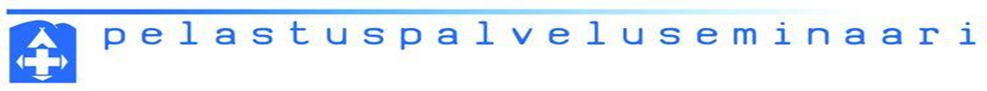 PELASTUSPALVELUSEMINAARI 30							23.8.2022 Aika:			27.- 29.10.2022							(alustava ohjelma)	Paikka:			Saariselkä	Vuoden 2022 Juhlaseminaari järjestetään laajassa yhteistyössä Lapin aluehallintoviraston, Inarin kunnan, Lapin pelastuslaitoksen, Lapin poliisilaitoksen, Lapin ja Länsipohjan sairaanhoitopiirien, Lapin Rajavartiostonvartioston ja Jääkäriprikaatin, SPR:n Lapin piirin/Vapepan, sekä OK -opintokeskuksen kanssa.”VIRANOMAISTEN JA VAPAAEHTOISTEN TOIMINTA ISOSSA EVAKUOINTITILANTEESSA -  VALMIUSKESKUKSEN PERUSTAMINEN”                                              Seminaaripäivien puheenjohtaja Rauno Vihriälä   Torstai 27.10.2022   	11.00          	Ilmoittautumiset                                                                                            	12.00                 	Tervehdyssanat,           	12.10                  	Inarin kunnan tervehdys, Inarin kunnanvaltuuston puheenjohtaja Janne Tervahauta                                	12.20                  	Pelastuspalveluseminaarit 1988 - 2022, Valmiuspäällikkö Annikki von Pandy, SPR Lapin piiri 	12.50		Vapaaehtoistoiminnan merkitys suomalaisessa yhteiskunnassa, Elinvoimajohtaja                                      			 Pävi Nerg Maa- ja metsätaloustuottajain Keskusliitto  13.20	Aluehallintovirasto alueellisen varautumisen yhteensovittajana, Ylijohtaja Kaisa Ainasoja, Lapin aluehallintovirasto	13.50		Tauko	14.00		Hyvinvointialue uutena toimijana, Hyvinvointialueenjohtaja Jari Jokela, Lapin hyvinvointialue               Isoon evakuointitilanteeseen liittyvät eri toimijoiden tehtävät            	14.30              	Valmiuskeskus, Valmiuspäällikkö Ari Soppela Lapin pelastuslaitos  14.50                 	Ensihoito, vastaava kenttäjohtaja Kimmo Sihvola LSHP                15.10		Kahvi  15.40		Sosiaalityö, Tarja Väänänen16.00    		Kriisityö, Katariina Halonen, Vantaan sosiaali- ja kriisipäivystyksen psykososiaalisen tuen			koordinaattori           	16.20            	Poliisi, Vanhempikonstaapeli Risto Mertala Lapin poliisilaitos16.40	 	Kolmassektori, Vapepajohtaja Tanja Sälevä        	17.00		Harjoitusohjeistus ja turvallisuusohjeet  	17.30		Päivän päätös                                	19.00		Päivällinen											Perjantai   28.10.2022	  8.30		SURO-valmius uudessa sote-ympäristössä, Ylilääkäri Eero Hirvensalo					  9.00		Paneeli, Pelastusylijohtaja evp Pentti Partanen	10.00		Tauko	10.10		Rajavartiosto, Lapin rajavartioston komentaja, eversti Jarkko Alén	10.35		Puolustusvoimat, Jääkäriprikaatin edustaja	11.00		Lounas12.00		Harjoitus alkaa17.00 		Harjoitus päättyy	19.00		JuhlapäivällinenLauantai 29.10.2022  8.30	Pelastustoimen ajankohtaiset asiat, Pelastusylijohtaja Kimmo Kohvakka, SM Pelastusosasto,	    9.00		Poliisin ajankohtaiset asiat, Poliisipäällikkö Esa Heikkinen, Lapin poliisilaitos	    9.30		Tauko	    9.40		Hyvät käytännöt Saariselän liikekeskuksen tulipalon jälkeen, Elinkeinojohtaja Samuli Mikkola			Inarin kunta  10.00		Vapepa verkoston ja koordinaation kehittäminen, Vapepan puheenjohtaja Hannu Harri       	  10.30		Harjoituksen purku	  12.00		Seminaarin päätösLounas				Turvallista kotimatkaa